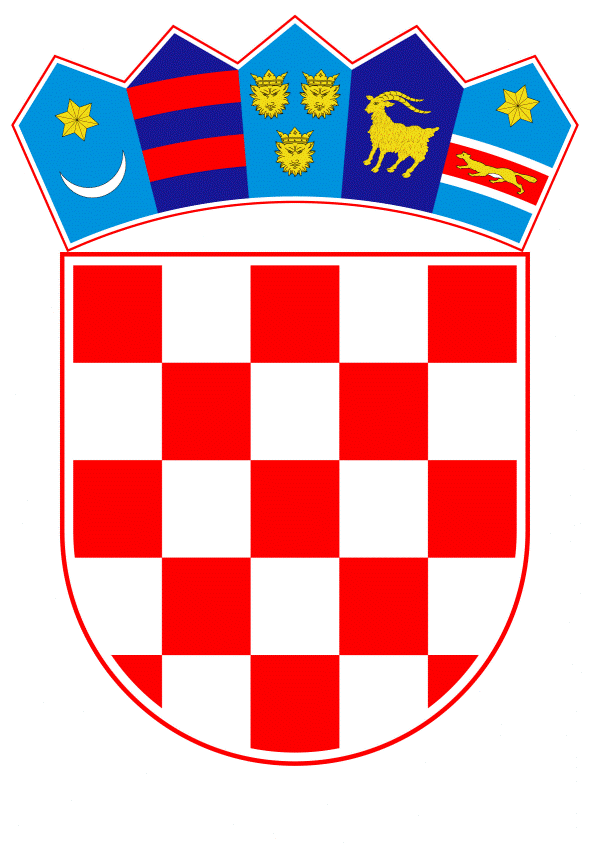 VLADA REPUBLIKE HRVATSKEZagreb, 24. kolovoza 2022. _________________________________________________________________________________________________________________________________________________________________________________________________________________________________VLADA REPUBLIKE HRVATSKEPRIJEDLOG ZAKONA O IZMJENAMA ZAKONA O PRIJEVOZU U CESTOVNOM PROMETU, S KONAČNIM PRIJEDLOGOM ZAKONAZagreb, kolovoz 2022. godine     KONAČNI PRIJEDLOG ZAKONA O IZMJENAMAZAKONA O PRIJEVOZU U CESTOVNOM PROMETUUSTAVNA OSNOVA ZA DONOŠENJE ZAKONAUstavna osnova za donošenje ovoga zakona sadržana je u odredbi članka 2. stavka 4. podstavka 1. Ustava Republike Hrvatske (Narodne novine, br. 85/10 - pročišćeni tekst i 5/14 - Odluka Ustavnog suda Republike Hrvatske).OCJENA STANJA I OSNOVNA PITANJA KOJA SE TREBAJU UREDITI ZAKONOM, TE POSLJEDICE KOJE ĆE DONOŠENJEM ZAKONA PROISTEĆIZakonom o prijevozu u cestovnom prometu (Narodne novine, br. 41/18, 98/19, 30/21 i 89/21 - u daljnjem tekstu: Zakon) uređuju se uvjeti i način obavljanja djelatnosti javnog prijevoza putnika i tereta u unutarnjem i međunarodnom cestovnom prometu, agencijske djelatnosti u cestovnom prijevozu, djelatnosti pružanja kolodvorskih usluga na autobusnim i teretnim kolodvorima, prijevoz za vlastite potrebe, kao i nadležnosti tijela zaduženih za provođenje i nadzor nad provedbom Zakona.Vlada Republike Hrvatske je na sjednici održanoj 10. svibnja 2018. donijela Strategiju za uvođenje eura kao službene valute u Republici Hrvatskoj. Nadalje, Vlada Republike Hrvatske je na sjednici održanoj 23. prosinca 2020. donijela Nacionalni plan zamjene hrvatske kune u kojem je dan pregled svih važnijih aktivnosti koje će sudionici priprema za uvođenje eura, iz privatnog i javnog sektora, provoditi u okviru priprema za uvođenje eura. S ciljem provedbe Nacionalnog plana zamjene hrvatske kune eurom Vlada Republike Hrvatske 16. rujna 2021. godine donijela je Zaključak o  provedbi zakonodavnih aktivnosti povezanih s uvođenjem eura kao službene valute u Republici Hrvatskoj kojim je utvrdila popis zakona i podzakonskih propisa koje je potrebno izmijeniti radi pune prilagodbe hrvatskog zakonodavstva uvođenju eura kao službene valute u Republici Hrvatskoj, sukladno Odluci o donošenju Nacionalnog plana zamjene hrvatske kune eurom („Narodne novine“, broj 146/20.). Istim Zaključkom zadužila je tijela državne uprave da odgovarajuće izmjene relevantnih propisa pravovremeno upute u proceduru, , a radi donošenja tih propisa u rokovima koji će omogućiti nesmetanu prilagodbu uvođenju eura kao službene valute u Republici Hrvatskoj.S obzirom da su u Zakonu u prekršajnim odredbama propisane novčane kazne izražene u kunama potrebno je prilagoditi tekst zakona te izraziti kazne u eurima, a također i iznose osiguranja potrebne za obavljanje agencijske djelatnosti. Slijedom navedenoga, predloženim zakonom vrši se spomenuto usklađivanje sa Zakonom o uvođenju eura kao službene valute u Republici Hrvatskoj.OCJENA I IZVORI SREDSTAVA POTREBNIH ZA PROVOĐENJE ZAKONAZa provedbu ovoga zakona nije potrebno osigurati dodatna financijska sredstva u državnom proračunu Republike Hrvatske.RAZLOZI ZA DONOŠENJE ZAKONA PO HITNOM POSTUPKUU skladu s člankom 204. Poslovnika Hrvatskoga sabora (»Narodne novine«, br. 81/13, 113/16, 69/17, 29/18, 53/20, 119/20 - Odluka Ustavnog suda Republike Hrvatske i 123/20) predlaže se donošenje ovoga Zakona po hitnom postupku, radi osobito opravdanih državnih razloga, odnosno radi provedbe Nacionalnog plana zamjene hrvatske kune eurom s ciljem da Republika Hrvatska postane dijelom ekonomske i monetarne unije čija je valuta euro. Naime, uspostava ekonomske i monetarne unije čija je valuta euro definirana je Ugovorom o Europskoj uniji iz 1992. (članak 3. pročišćene verzije tog Ugovora), a Republika Hrvatska je putem svoga pristupnog ugovora preuzela obvezu uvođenja eura nakon što ispuni propisane uvjete kao i druge odredbe koje se odnose na države članice koje rabe zajedničku valutu.KONAČNI PRIJEDLOG ZAKONA O IZMJENAMA ZAKONA O PRIJEVOZU U CESTOVNOM PROMETUČlanak 1.U Zakonu o prijevozu u cestovnom prometu (»Narodne novine«, br. 41/18, 98/19, 30/21 i 89/21) u članku 16. stavku 3. riječi: »od najmanje 35.000,00 kuna, odnosno za odgovornu osobu ili drugu fizičku osobu u iznosu od najmanje 20.000,00 kuna« zamjenjuju se riječima: »od najmanje 4.640,00 eura, odnosno za odgovornu osobu ili drugu fizičku osobu u iznosu od najmanje 2.650,00 eura«.U stavku 4. riječi: »od najmanje 25.000,00 kuna, odnosno za odgovornu osobu ili drugu fizičku osobu u iznosu od najmanje 10.000,00 kuna«  zamjenjuju se riječima: »od najmanje 3.310,00 eura, odnosno za odgovornu osobu ili drugu fizičku osobu u iznosu od najmanje 1.320,00 eura«.Članak 2.U članku 96. stavku 5. riječi: »od 150.000,00 kuna po jednom štetnom događaju, odnosno 750.000,00 kuna« zamjenjuju se riječima: »od 19.900,00 eura po jednom štetnom događaju, odnosno 99.530,00 eura«.Članak 3.U članku 111. stavku 2. riječi: »od 7.000,00 do 30.000,00 kuna« zamjenjuju se riječima: »od 920,00 do 3.980,00 eura«.U stavku 3. riječi: »od 7.000,00 do 30.000,00 kuna« zamjenjuju se riječima: »od 920,00 do 3.980,00 eura«.U stavku 4. riječi: »od 3.000,00 do 7.000,00 kuna« zamjenjuju se riječima: »od 390,00 do 920,00 eura«.Članak 4.U članku 112. stavku 2. riječi: »od 500,00 do 1.000,00 kuna« zamjenjuju se riječima: »od 60,00 do 130,00 eura«.Članak 5.U članku 113. stavku 2. riječi: »od 15.000,00 do 50.000,00 kuna« zamjenjuju se riječima: »od 1.980,00 do 6.630,00 eura«.U stavku 3. riječi: »od 15.000,00 do 50.000,00 kuna« zamjenjuju se riječima: »od 1.980,00 do 6.630,00 eura«.U stavku 4. riječi: »od 7.000,00 do 15.000,00 kuna« zamjenjuju se riječima: »od 920,00 do 1.980,00 eura«.Članak 6.U članku 114. stavku 2. riječi: »od 1.000,00 do 2.000,00 kuna« zamjenjuju se riječima: »od 130,00 do 260,00 eura«.Članak 7.U članku 115. stavku 2. riječi: »od 25.000,00 do 70.000,00 kuna« zamjenjuju se riječima: »od 3.310,00 do 9.290,00 eura«.U stavku 3. riječi: »od 25.000,00 do 70.000,00 kuna« zamjenjuju se riječima: »od od 3.310,00 do 9.290,00 eura«.U stavku 4. riječi: »od 10.000,00 do 25.000,00 kuna«  zamjenjuju se riječima: »od 1.320,00 do 3.310,00 eura«.Članak 8.U članku 116. stavku 2. riječi: »od 35.000,00 do 100.000,00 kuna« zamjenjuju se riječima: »od 4.640,00 do 13.270,00 eura«.U stavku 3. riječi: »od 35.000,00 do 100.000,00 kuna« zamjenjuju se riječima: »od 4.640,00 do 13.270,00 eura«.U stavku 4. riječi: »od 20.000,00 do 35.000,00 kuna«  zamjenjuju se riječima: »od 2.650,00 do 4.640,00 eura«.ZAVRŠNE ODREDBEČlanak 9.Ovaj Zakon objavit će se u »Narodnim novinama«, a stupa na snagu na dan uvođenja eura kao službene valute u Republici Hrvatskoj.O B R A Z L O Ž E N J EUz članak 1.Ovim člankom propisano je kolika novčana kazna se smatra teškim prekršajem i koja povlači za sobom gubitak dobrog ugleda, preračunate iz kune u euro.Uz članak 2.Ovim člankom propisuju se iznosi najniže osigurane svote potrebne za obavljanje agencijske djelatnosti preračunate iz kune u euro.Uz članak 3.Ovim člankom propisuju se novčane kazne preračunate iz kune u euro.Uz članak 4.Ovim člankom propisuju se novčane kazne preračunate iz kune u euro.Uz članak 5.Ovim člankom propisuju se novčane kazne preračunate iz kune u euro.Uz članak 6.Ovim člankom propisuju se novčane kazne preračunate iz kune u euro.Uz članak 7.Ovim člankom propisuju se novčane kazne preračunate iz kune u euro.Uz članak 8.Ovim člankom propisuju se novčane kazne preračunate iz kune u euro.Uz članak 9.Ovim člankom propisuje se stupanje na snagu ovoga zakona.TEKST ODREDBI VAŽEĆEG ZAKONA KOJE SE MIJENJAJUDobar ugledČlanak 16.(1) Dobar ugled, u smislu ovoga Zakona, nema pravna osoba ili upravitelj prijevoza u pravnoj osobi te fizička osoba – obrtnik ili druga fizička osoba:– koja je pravomoćnom presudom proglašena krivom za počinjenje kaznenog djela protiv radnih odnosa i socijalnog osiguranja (glava XII. Kaznenog zakona), okoliša (glava XX. Kaznenog zakona), opće sigurnosti (glava XXI. Kaznenog zakona), sigurnosti prometa (glava XXII. Kaznenog zakona), imovine (glava XXIII. Kaznenog zakona), gospodarstva (glava XXIV. Kaznenog zakona), kaznenog djela krivotvorenja (glava XXVI. Kaznenog zakona) ili zbog kaznenog djela povrede službene dužnosti (glava XXVIII. Kaznenog zakona)– kojoj je izrečena zaštitna mjera zabrane obavljanja djelatnosti cestovnog prijevoza ili– koja je osuđena za druga kaznena djela na kaznu zatvora.(2) Dobar ugled, u smislu ovoga Zakona, također nema osoba koja je u zadnje tri godine do dana podnošenja zahtjeva za izdavanje licencije pravomoćnom presudom suda nadležnog za prekršajne predmete ili pravomoćnim prekršajnim nalogom nadležnog tijela, više od dva puta bila kažnjena za teži prekršaj povezan s obavljanjem djelatnosti cestovnog prijevoza putnika ili tereta, teži prekršaj iz područja sigurnosti cestovnog prometa, prijevoza opasnih tvari, nezakonitog rada i zapošljavanja, nelojalne konkurencije, odnosno za postupanja u suprotnosti s odredbama međunarodnih ugovora.(3) Težim prekršajem iz stavka 2. ovoga članka smatra se prekršaj za koji je zakonom propisana novčana kazna za pravnu osobu i fizičku osobu – obrtnika u iznosu od najmanje 35.000,00 kuna, odnosno za odgovornu osobu ili drugu fizičku osobu u iznosu od najmanje 20.000,00 kuna.(4) Iznimno od stavka 3. ovoga članka, za prijevoznike koji obavljaju autotaksi prijevoz putnika, težim prekršajem iz stavka 2. ovoga članka smatra se prekršaj za koji je zakonom propisana novčana kazna za pravnu osobu i fizičku osobu – obrtnika u iznosu od najmanje 25.000,00 kuna, odnosno za odgovornu osobu ili drugu fizičku osobu u iznosu od najmanje 10.000,00 kuna.(5) Dobar ugled, u smislu ovoga Zakona, osoba iz stavka 1. ovoga članka iznova stječe nastupanjem rehabilitacije, sukladno posebnim propisima kojima se regulira prekršajna i kaznena odgovornost pravnih i fizičkih osoba.(6) Prilikom ocjene dobrog ugleda primjenjuje se metodologija izračuna učestalosti ponavljanih povreda ovisno o broju vozača s kojima upravlja upravitelj prijevoza, sukladno odredbama Priloga II. iz Uredbe Komisije (EU) 2016/403 te odredbi članka 6. stavka 2. točke a) Uredbe (EZ) br. 1071/2009.XI. AGENCIJSKA DJELATNOST U CESTOVNOM PRIJEVOZUObavljanje agencijske djelatnosti u cestovnom prijevozuČlanak 96.(1) Agencijska djelatnost u cestovnom prijevozu, u smislu ovoga Zakona, su poslovi posredovanja prilikom zapošljavanja prijevoznih kapaciteta prijevoznika u prijevozu putnika i tereta u ime i za račun prijevoznika te poslovi prodaje karata u ime i za račun prijevoznika u javnom linijskom autobusnom prijevozu putnika na organiziranim prodajnim mjestima, ako ih ne obavlja autobusni kolodvor, kao i poslovi ishođenja dozvola za obavljanje izvanrednih prijevoza te organizacije pratnji izvanrednih prijevoza na području Republike Hrvatske.(2) Agencijsku djelatnost u cestovnom prijevozu može obavljati pravna ili fizička osoba – obrtnik koja je registrirana za obavljanje agencijske djelatnosti u cestovnom prijevozu i koja ima licenciju za tu djelatnost, o čemu se donosi rješenje (u daljnjem tekstu: agent u cestovnom prijevozu).(3) Nadležno upravno tijelo izdat će licenciju za početak obavljanja agencijske djelatnosti u cestovnom prijevozu pravnoj ili fizičkoj osobi – obrtniku koja ima dobar ugled, u smislu odredbi članka 16. ovoga Zakona, koja ima upisanu agencijsku djelatnost u cestovnom prijevozu u sudski ili obrtni registar te koja ima:– poslovni prostor s istaknutom tvrtkom na ulazu, koji je primjeren za poslovanje, potpuno odvojen od stambenog prostora i koji omogućava nesmetano obavljanje djelatnosti agenta u cestovnom prijevozu i– sklopljen ugovor o osiguranju od odgovornosti za štetu iz stavka 4. ovoga članka.(4) Agent u cestovnom prijevozu dužan je kod osiguravatelja u Republici Hrvatskoj ili kod osiguravatelja u državi članici Europske unije sklopiti i obnavljati osiguranje od odgovornosti za štetu koju bi obavljanjem agencijske djelatnosti mogao prouzročiti prijevozniku, naručitelju prijevoza ili trećoj osobi.(5) Najniža osigurana svota za štetu iz stavka 4. ovoga članka ne može biti manja od 150.000,00 kuna po jednom štetnom događaju, odnosno 750.000,00 kuna za sve odštetne zahtjeve u jednoj osiguravateljskoj godini.(6) Agent u cestovnom prijevozu u obavljanju agencijske djelatnosti mora postupati s povećanom pažnjom, sukladno pravilima struke i dobrim poslovnim običajima.(7) Izdavatelj licencije rješenjem će ukinuti licenciju agentu u cestovnom prijevozu ako agencijsku djelatnost obavlja suprotno propisima i pravilima struke ili dobrim poslovnim običajima ili ako prestane ispunjavati neki od uvjeta propisanih za izdavanje licencije.(8) Izdavatelj licencije vodi evidenciju o izdanim licencijama za obavljanje agencijske djelatnosti u cestovnom prijevozu.(9) Izdavatelj licencije će podatke o izdanim licencijama za obavljanje agencijske djelatnosti u cestovnom prijevozu upisati u Nacionalni registar cestovnih prijevoznika.(10) Protiv rješenja iz stavaka 2. i 7. ovoga članka dopuštena je žalba Ministarstvu.(11) Odredbe ovoga Zakona o postupku i načinu izdavanja i ukidanja licencije za obavljanje djelatnosti javnog cestovnog prijevoza na odgovarajući način primjenjuju se i na izdavanje i ukidanje licencije za obavljanje agencijske djelatnosti.(12) Na prava i obveze agenata u cestovnom prijevozu koje nastanu u obavljanju agencijske djelatnosti na odgovarajući način primjenjuju se odredbe zakona kojim se reguliraju obvezni odnosi.XVIII. PREKRŠAJNE ODREDBELaki prekršaji pravnih osoba i fizičkih osoba – obrtnikaČlanak 111.(1) Lakim prekršajem pravne osobe ili fizičke osobe – obrtnika smatra se:– ako domaći prijevoznik danom dostave licencije započne obavljati one vrste prijevoza putnika ili tereta koji nisu navedeni u licenciji (članak 24. stavak 1.)– ako domaći prijevoznik započne obavljati prijevoz vozilima za koja nema izvod iz licencije ili ako autotaksi prijevoznik započne obavljati autotaksi prijevoz vozilima koja nisu upisana u evidenciju iz članka 14. stavka 7. ovoga Zakona (članak 24. stavak 2.)– ako domaći prijevoznik ne obavijesti izdavatelja licencije o svakoj promjeni podataka na temelju kojih je licencija izdana, u roku od osam dana od dana promjene (članak 25. stavak 1.)– ako prijevoznik obavlja javni linijski prijevoz putnika u unutarnjem cestovnom prometu suprotno definiciji iz članka 4. stavka 1. točke 19. ovoga Zakona (članak 32. stavak 4.)– ako prijevoznik ne izda svakom putniku voznu kartu sukladno odredbama članka 36. stavka 1. ovoga Zakona (članak 36. stavak 4.)– ako prijevoznik ne izvijesti bez odgode autobusni kolodvor, odnosno putnički terminal s kojeg započinje prijevoz po voznom redu u slučaju nemogućnosti održavanja polaska ili o zakašnjenju u polasku duljem od 15 minuta na županijskoj liniji, odnosno 30 minuta na međužupanijskoj liniji (članak 37. stavak 1.)– ako prijevoznik o privremenom prekidu prijevoza iz članka 38. stavka 1. ovoga Zakona ne izvijesti javnost sredstvima javnog priopćavanja ili preko svoje mrežne (web) stranice odmah nakon nastanka okolnosti koje su taj prekid izazvale (članak 38. stavak 2.)– ako prijevoznik o trajnoj obustavi prijevoza iz članka 39. stavka 1. ovoga Zakona na određenoj liniji ne izvijesti javnost putem medija ili vlastite mrežne (web) stranice (članak 39. stavak 5.)– ako prijevoznici koji zajednički obavljaju prijevoz, isti prijevoz ne obavljaju sukladno odredbama ugovora o zajedničkom obavljanju prijevoza, odredbama ovoga Zakona te uvjetima iz dozvole (članak 40. stavak 8.)– ako prijevoznik trajno obustavi međunarodni linijski prijevoz putnika prije nego što Ministarstvo donese rješenje o ukidanju dozvole (članak 67. stavak 2.)– ako prijevoznik obavlja povremeni prijevoz putnika u međunarodnom cestovnom prometu između Republike Hrvatske i država članica suprotno odredbama Uredbe (EZ) br. 1073/2009 i Uredbe Komisije (EU) br. 361/2014 (članak 70. stavak 2.)– ako prijevoznik obavlja povremeni prijevoz putnika u međunarodnom cestovnom prometu između Republike Hrvatske i država koje su stranke potpisnice INTERBUS ugovora suprotno odredbama toga ugovora (članak 70. stavak 3.)– ako prijevoznik obavlja povremeni prijevoz putnika u međunarodnom cestovnom prometu između Republike Hrvatske i država koje nisu stranke potpisnice INTERBUS ugovora suprotno dvostranim (bilateralnim) ugovorima između država i suprotno odredbama ovoga Zakona (članak 70. stavak 4.)– ako domaći prijevoznik ne popunjava putni list prilikom obavljanja povremenog prijevoza putnika u međunarodnom cestovnom prometu između Republike Hrvatske i država članica kao kabotaže (članak 70. stavak 5.)– ako pružatelj kolodvorskih usluga na autobusnom kolodvoru nema vlastitu mrežnu (web) stranicu ili ako na njoj nema prikaz svih važećih voznih redova i svih ostalih informacija relevantnih za pravodobno i potpuno informiranje putnika (članak 98. stavak 8.)– ako pružatelj kolodvorskih usluga na autobusnom kolodvoru ne vodi očevidnik o dolascima i polascima autobusa u predviđenom radnom vremenu kolodvora (članak 101. stavak 1.)– ako pružatelj kolodvorskih usluga na autobusnom kolodvoru ne izvijesti inspekciju cestovnog prometa Ministarstva o neobavljanju prijevoza na odobrenim linijama i o obavljanju prijevoza suprotno izdanim dozvolama te o svim ostalim nepravilnostima u obavljanju javnog linijskog prijevoza putnika, do desetog dana u tekućem mjesecu za protekli mjesec (članak 101. stavak 2.)– ako pružatelj kolodvorskih usluga na autobusnom ili teretnom kolodvoru pruža kolodvorske usluge tako da iste usluge nisu dostupne svim korisnicima pod jednakim uvjetima (članak 103. stavak 1.).(2) Za prekršaje iz stavka 1. ovoga članka kaznit će se pravna osoba – domaći prijevoznik, pravna osoba – prijevoznik Europske unije i pravna osoba – strani prijevoznik ili druga pravna osoba novčanom kaznom u iznosu od 7.000,00 do 30.000,00 kuna.(3) Za prekršaje iz stavka 1. ovoga članka kaznit će se fizička osoba – obrtnik novčanom kaznom u iznosu od 7.000,00 do 30.000,00 kuna.(4) Za prekršaje iz stavka 1. ovoga članka kaznit će se odgovorna osoba u pravnoj osobi novčanom kaznom u iznosu od 3.000,00 do 7.000,00 kuna.Laki prekršaji fizičkih osoba – vozačaČlanak 112.(1) Lakim prekršajem fizičke osobe – vozača smatra se:– ako vozač državljanin države članice nema vozačku dozvolu u koju je upisana oznaka Unije »95« ili kvalifikacijsku karticu vozača u koju je upisana oznaka Unije »95« (članak 12. stavak 6.)– ako vozač državljanin treće države koji upravlja teretnim vozilom nema vozačku dozvolu, kvalifikacijsku karticu vozača ili potvrdu za vozače u koje je upisana oznaka Unije »95« (članak 12. stavak 7.)– ako vozač u vozilu tijekom prijevoza nema potvrdu da vozilo zadovoljava posebne uvjete iz članka 13. stavka 1. ovoga Zakona (članak 13. stavak 5.)– ako tijekom prijevoza vozač domaćeg prijevoznika u vozilu nema izvod iz licencije za unutarnji prijevoz ili ovjerenu vjerodostojnu presliku licencije Zajednice za međunarodni prijevoz (članak 23. stavak 14.)– ako tijekom prijevoza vozač autotaksi vozila u vozilu nema običnu presliku licencije za obavljanje autotaksi prijevoza (članak 23. stavak 15.)– ako vozač autotaksi vozila prilikom obavljanja autotaksi prijevoza odnosno tijekom vožnje u vozilu nema običnu presliku dozvole za autotaksi prijevoz (članak 47. stavak 20.)– ako vozač prijevoznika u vozilu nema dokument iz kojeg je razvidno da je riječ o jednom od prijevoza iz članka 89. stavka 1. ovoga Zakona (članak 89. stavak 2.).(2) Za prekršaje iz stavka 1. ovoga članka kaznit će se vozač motornog vozila novčanom kaznom u iznosu od 500,00 do 1.000,00 kuna.Teški prekršaji pravnih osoba i fizičkih osoba – obrtnikaČlanak 113.(1) Teškim prekršajem pravnih osoba i fizičkih osoba – obrtnika smatra se:– ako prijevoznik obavlja javni prijevoz ili prijevoz za vlastite potrebe vozilima koja ne zadovoljavaju posebne uvjete propisane ovim Zakonom i pravilnikom iz članka 13. stavka 7. ovoga Zakona (članak 13. stavak 6.)– ako prijevoznik na zahtjev korisnika prijevoza ne učini Opće uvjete prijevoza dostupnima ili ako ih javno ne objavi na svojim mrežnim (web) stranicama ili na drugi odgovarajući način (članak 32. stavak 6.)– ako prijevoznik obavlja posebni linijski prijevoz putnika tako da ga obavlja bez odgovarajuće licencije (članak 44. stavak 1.)– ako prijevoznik obavlja posebni linijski prijevoz putnika neadekvatnim vozilom ili bez pisanog ugovora između naručitelja prijevoza i prijevoznika (članak 44. stavak 2.)– ako prijevoznik obavlja posebni linijski prijevoz putnika bez popisa putnika koji se mora nalaziti u vozilu za vrijeme prijevoza (članak 44. stavak 3.)– ako prijevoznik obavlja posebni linijski prijevoz putnika a da se u vozilu ne nalazi preslika ugovora (članak 44. stavak 4.)– ako prijevoznik obavlja posebni linijski prijevoz putnika tako da prevozi putnike koji nisu upisani u popis putnika (članak 44. stavak 5.)– ako prijevoznik obavlja posebni linijski prijevoz putnika bez dozvole u slučaju obavljanja posebnog linijskog prijevoza putnika koji nisu navedeni u popisu putnika u mjesta i iz mjesta u kojima ne postoji organizirani javni linijski prijevoz putnika (članak 44. stavak 9.)– ako prijevoznik obavlja shuttle prijevoz putnika tako da ga obavlja bez odgovarajuće licencije (članak 45. stavak 1.)– ako prijevoznik obavlja shuttle prijevoz putnika vozilima koja nemaju na vidljivom mjestu istaknutu oznaku vrste prijevoza, oznaku relacije na kojoj se prijevoz obavlja, cjenik i vrijeme polaska (članak 45. stavak 2.)– ako prijevoznik obavlja shuttle prijevoz putnika suprotno definiciji shutlle prijevoza iz Članak 4. stavka 1. točke 50. ovoga Zakona (članak 45. stavak 4.)– ako prijevoznik obavlja povremeni prijevoz putnika tako da ga obavlja bez odgovarajuće licencije (članak 46. stavak 1.)– ako prijevoznik obavlja povremeni prijevoz putnika neadekvatnim vozilom (članak 46. stavak 2.)– ako prijevoznik obavlja povremeni prijevoz putnika tako da isti sadrži ponovljene elemente linijskog i posebnog linijskog prijevoza i autotaksi prijevoza (članak 46. stavak 3.)– ako prijevoznik obavlja povremeni prijevoz putnika bez pisanog ugovora sklopljenog između naručitelja prijevoza i prijevoznika (članak 46. stavak 5.)– ako prijevoznik obavlja povremeni prijevoz putnika a da se u vozilu ne nalazi nalog za predmetnu vožnju ili drugi odgovarajući dokument ako je povremeni prijevoz putnika reguliran ugovorom kojim je obuhvaćeno više putovanja (članak 46. stavak 7.)– ako prijevoznik obavlja autotaksi prijevoz putnika tako da ukrca putnika i započne prijevoz na području jedinice lokalne samouprave, odnosno Grada Zagreba za koju nema dozvolu (članak 48. stavak 1.)– ako prijevoznik obavlja autotaksi prijevoz, a da u vozilu nema uključen taksimetar ako pruža uslugu putem taksimetra ili ako na vidljivom mjestu u vozilu nema istaknut cjenik (članak 48. stavak 2.)– ako prijevoznik obavlja autotaksi prijevoz, a da u vozilu nema uključenu elektroničku aplikaciju iz koje su putniku unaprijed vidljivi maksimalna cijena i planirana ruta putovanja ako pruža uslugu putem aplikacije (članak 48. stavak 4.)– ako strani prijevoznik obavlja autotaksi prijevoz putnika na teritoriju Republike Hrvatske suprotno odredbama međunarodnog ugovora (članak 49.)– ako prijevoznik obavlja mikroprijevoz tako da ga obavlja bez odgovarajuće licencije (članak 50. stavak 1.)– ako prijevoznik obavlja mikroprijevoz neadekvatnim vozilom (članak 50. stavak 2.)– ako prijevoznik obavlja mikroprijevoz suprotno voznom redu (članak 50. stavak 3.)– ako prijevoznik obavlja mikroprijevoz bez ugovora o mikroprijevozu potpisanog između naručitelja prijevoza i prijevoznika (članak 50. stavak 4.)– ako prijevoznik tranzitni linijski prijevoz putnika preko teritorija Republike Hrvatske obavlja bez dozvole ili suprotno izdanoj dozvoli (članak 65. stavak 1.)– ako prijevoznik u autobusu nema izvornik dozvole koji glasi na prijevoznika koji obavlja prijevoz ili nema izvornik dozvole i ugovor o podvozarstvu sklopljen između prijevoznika na kojeg glasi dozvola i prijevoznika koji obavlja prijevoz na temelju ugovora o podvozarstvu ovjeren kod javnog bilježnika prilikom obavljanja tranzitnog linijskog prijevoza putnika preko teritorija Republike Hrvatske (članak 65. stavak 2.)– ako prijevoznik koji obavlja povremeni prijevoz u međunarodnom cestovnom prometu nema u vozilu pravilno popunjeni putni list (članak 72. stavak 1.)– ako prijevoznik koristi strane dozvole za prijevoz tereta u međunarodnom cestovnom prometu tako da ih koristi za vozila za koja nema važeću ovjerenu vjerodostojnu presliku licencije Zajednice (članak 86. stavak 1.)– ako prijevoznik koristi stranu dozvolu tako da se strana dozvola ne nalazi u vozilu za cijelo vrijeme obavljanja međunarodnog prijevoza tereta (članak 86. stavak 2.)– ako prijevoznik koristi stranu dozvolu tako da nije pravilno popunio dozvolu, odnosno ako je mijenjao podatke unesene u dozvolu (članak 86. stavak 3.)– ako prijevoznik koristi stranu dozvolu tako da je ne koristi u skladu s njezinom namjenom ili ako je ustupi drugom prijevozniku (članak 86. stavak 4.)– ako prijevoznik i naručitelj prijevoza ne sklope pisani ugovor o prijevozu sukladno članku 97. stavcima 3. i 4. ovoga Zakona (članak 97. stavak 6.)– ako pružatelj kolodvorskih usluga na autobusnom kolodvoru ne objavi informacije o svim voznim redovima autobusa svih prijevoznika koji koriste autobusni kolodvor i ako o istom ne daje informacije i ako ne vrši prodaju voznih karata prijevoznika bez diskriminacije (članak 98. stavak 7.)– ako djelatnost pružanja kolodvorskih usluga obavlja pravna osoba ili fizička osoba – obrtnik koja nije registrirana za obavljanje te djelatnosti, koja nema u vlasništvu ili u zakupu objekt autobusnog kolodvora te koja nema licenciju za obavljanje te djelatnosti (članak 99. stavak 1.).(2) Za prekršaje iz stavka 1. ovoga članka kaznit će se pravna osoba – domaći prijevoznik, pravna osoba – prijevoznik Europske unije i pravna osoba – strani prijevoznik ili druga pravna osoba novčanom kaznom u iznosu od 15.000,00 do 50.000,00 kuna.(3) Za prekršaje iz stavka 1. ovoga članka kaznit će se fizička osoba – obrtnik novčanom kaznom u iznosu od 15.000,00 do 50.000,00 kuna.(4) Za prekršaje iz stavka 1. ovoga članka kaznit će se odgovorna osoba u pravnoj osobi novčanom kaznom u iznosu od 7.000,00 do 15.000,00 kuna.Teški prekršaji fizičkih osoba – vozačaČlanak 114.(1) Teškim prekršajem fizičke osobe – vozača smatra se:– ako vozač u vozilu nema ili ako osobi ovlaštenoj za nadzor ne pokaže suglasnost izdavatelja dozvole za obavljanje podvozarstva (članak 42. stavak 3.)– ako vozač prijevoznika u javnom linijskom prijevozu putnika postupa tako da ne prihvati i ne preveze svaku osobu uz prihvat prtljage sukladno odredbama Općih uvjeta prijevoza ili ako ne poštuje vozni red i ostale uvjete iz dozvole, odnosno ugovora o prijevozu ili ako koristi mjesta za zaustavljanje koja nisu predviđena voznim redom ili ako ukrcava ili iskrcava putnike izvan autobusnih kolodvora, putničkih terminala ili autobusnih stajališta koji su određeni voznim redom ili ako osobi ovlaštenoj za nadzor ne pokaže izvod iz licencije za obavljanje unutarnjeg prijevoza ili ovjerenu vjerodostojnu presliku licencije Zajednice za međunarodni prijevoz kao javnu uslugu ili ako u vozilu nema ispravno popunjeni putni radni list u županijskom i međužupanijskom javnom linijskom i posebnom linijskom prijevozu i mikroprijevozu ili ako u vozilu nema primjerak ugovora o podvozarstvu ili ako u vozilu nema primjerak dozvole, ovjerenog voznog reda ili drugog dokumenta na temelju kojeg se obavlja prijevoz putnika u običnoj preslici ili ako nema u vozilu dokaz kojim se dokazuje radni status vozača kod prijevoznika koji obavlja prijevoz ili ako nema u vozilu potvrdu za vozače iz trećih država ako je obveznik njezina posjedovanja (članak 43. stavak 1.)– ako vozač prijevoznika obavlja shuttle prijevoz putnika ako u vozilu za vrijeme obavljanja shuttle prijevoza nema presliku ugovora i cjenik i dokumente iz članka 43. stavka 1. podstavaka 6. i 10. ovoga Zakona (članak 45. stavak 3.)– ako vozač prijevoznika obavlja povremeni prijevoz putnika a da u vozilu nema presliku ugovora o prijevozu i dokumente iz članka 43. stavka 1. podstavaka 6. i 10. ovoga Zakona (članak 46. stavak 6.)– ako vozač prijevoznika u vozilu nema ili u slučaju kontrole osobi ovlaštenoj za nadzor ne dokaže ispunjavanje uvjeta kojima se dopušta korištenje unajmljenih vozila bez vozača za cestovni prijevoz tereta, odnosno ako nema ugovor o najmu ili ovjerenu presliku ugovora o najmu u kojem su, među ostalim, navedeni podaci o najmodavcu i najmoprimcu, datum sklapanja ugovora, trajanje ugovora te podaci o vozilu ili kada vozač nije najmoprimac, ako se u vozilu ne nalazi ugovor o radu ili ovjerena preslika ugovora o radu u kojem su navedeni podaci o najmoprimcu i vozaču, datum sklapanja ugovora o radu, rok trajanja ugovora o radu ili posljednji obračunski platni listić ili obrazac prijave vozača na zdravstveno i mirovinsko osiguranje (članak 78. stavak 3.)– ako vozač prijevoznika u slučaju kontrole osobi ovlaštenoj za nadzor ne pokaže teretni list (članak 79. stavak 2.).(2) Za prekršaje iz stavka 1. ovoga članka kaznit će se vozač motornog vozila novčanom kaznom u iznosu od 1.000,00 do 2.000,00 kuna.Vrlo teški prekršajiČlanak 115.(1) Vrlo teškim prekršajem smatra se:– ako pravne i fizičke osobe – obrtnici provode programe za stjecanje početnih kvalifikacija ili periodične izobrazbe vozača bez rješenja Ministarstva (članak 11. stavak 1.)– ako centri za osposobljavanje obavljaju povjerene im poslove suprotno izdanom rješenju i ovom Zakonu (članak 11. stavak 4.)– ako ispitni centri obavljaju povjerene im poslove bez rješenja Ministarstva (članak 11.a stavak 1.)– ako ispitni centri obavljaju povjerene im poslove suprotno izdanom rješenju i ovom Zakonu (članak 11.a stavak 7.).– ako prijevoznik nije stručno osposobljen, odnosno ako nema zaposlenog stručno osposobljenog upravitelja prijevoza ili ako nema sklopljen ugovor o obavljanju poslova upravitelja prijevoza s fizičkom osobom koja je stručno osposobljena, odnosno pravnom osobom koja ima zaposlenog stručno osposobljenog upravitelja prijevoza (članak 20. stavak 1.)– ako prijevoznik koji obavlja javni linijski prijevoz putnika u unutarnjem cestovnom prometu ne pruža svoje prijevozne usluge svim korisnicima prijevoza bez diskriminacije i pod jednakim uvjetima ili ako ne donese i ne primjenjuje cjenik prijevoznih usluga i ako putnicima ne izdaje vozne karte sukladno cjeniku ili ako obavlja javni linijski prijevoz putnika u unutarnjem cestovnom prometu suprotno odredbama ovoga Zakona, potpisanim ugovorima o javnoj usluzi, važećim voznim redovima, važećim dozvolama, važećim cjenicima te Općim uvjetima prijevoza ili ako za vrijeme prijevoza u vozilu nema primjerak dozvole i voznog reda ili drugog odgovarajućeg dokumenta kojim se dokazuje pravo obavljanja prijevoza (ugovor, izvadak iz ugovora i sl.) i po kojima se prijevoz obavlja ili ako za vrijeme prijevoza u vozilu nema ostalu dokumentaciju propisanu odredbama ovoga Zakona ili ako se ne brine za red, sigurnost i redovitost obavljanja prijevoza ili ako javno, a najmanje na svojim mrežnim (web) stranicama ili na drugi odgovarajući način, ne objavi početak, izmjenu ili prestanak obavljanja prijevoza po određenom voznom redu, liniji odnosno dozvoli (članak 34.)– ako prijevoznik koji obavlja javni linijski prijevoz putnika u županijskom prijevozu ili međužupanijskom prijevozu jednim vozilom održava prijevoz temeljem više od jedne dozvole, odnosno voznog reda, osim u uvjetima kada to dozvoljava razina prijevozne potražnje sukladno odredbama članka 41. stavka 3. ovoga Zakona (članak 41. stavak 2.)– ako prijevoznik obavlja djelatnost iznajmljivanja vozila s vozačem kao poseban oblik prijevoza bez odgovarajuće licencije ili protivno definiciji iz članka 4. stavka 1. točke 16. ovoga Zakona ili ako vozači ne zadovoljavaju uvjete propisane pravilnikom iz članka 33. stavka 9. ovoga Zakona (članak 51. stavak 4.)– ako prijevoznik obavlja djelatnost iznajmljivanja vozila s vozačem bez odgovarajuće licencije (članak 51. stavak 5.)– ako prijevoznik obavlja javni linijski prijevoz putnika u međunarodnom cestovnom prometu suprotno izdanoj dozvoli i njezinim sastavnim dijelovima (itineraru, cjeniku i voznom redu), bez dozvole ili drugim vozilom osim autobusima (članak 62. stavak 3.)– ako prijevoznik obavlja međunarodni linijski prijevoz putnika na području država članica bez dozvole Zajednice ili suprotno toj dozvoli (članak 63. stavak 3.)– ako prijevoznik obavlja javni linijski prijevoz putnika u međunarodnom cestovnom prometu u treće države bez dozvole ili suprotno izdanoj dozvoli i njezinim sastavnim dijelovima (itineraru, cjeniku i voznom redu) (članak 64. stavak 1.)– ako domaći prijevoznik obavlja posebni linijski prijevoz putnika u međunarodnom cestovnom prometu između država članica kao kabotažu, a ne popunjava putni list (članak 68. stavak 2.)– ako prijevoznik obavlja posebni linijski prijevoz putnika između Republike Hrvatske i trećih država bez pisanog ugovora između naručitelja prijevoza i prijevoznika ili bez dozvole ili drugim vozilima osim autobusima (članak 69. stavak 1.)– ako prijevoznik obavlja javni prijevoz tereta bez ugovora o prijevozu, suprotno ugovoru o prijevozu ili suprotno odredbama ovoga Zakona (članak 75.)– ako strani prijevoznik obavlja prijevoz tereta u Republiku Hrvatsku ili iz nje bez dozvole (članak 87. stavak 1.)– ako strani prijevoznik za cijelo vrijeme trajanja vožnje na teritoriju Republike Hrvatske u vozilu nema pravilno popunjenu dozvolu za prijevoz tereta (članak 87. stavak 5.)– ako strani prijevoznik obavlja kabotažu na teritoriju Republike Hrvatske bez posebne dozvole (članak 90. stavak 1.)– ako prijevoznik obavlja prijevoz za vlastite potrebe vozilima koja nisu u vlasništvu pravne ili fizičke osobe koja obavlja prijevoz za vlastite potrebe ili koja nisu uzeta u zakup (članak 93. stavak 1.)– ako prijevoznik obavlja prijevoz za vlastite potrebe, a da se dokaz o raspoloživosti vozila za takav prijevoz ne nalazi u vozilu (članak 93. stavak 2.)– ako prijevoznik obavlja prijevoz za vlastite potrebe tako da vozilom ne upravlja osoba zaposlena kod pravne ili fizičke osobe ili sama fizička osoba – obrtnik (članak 93. stavak 3.)– ako prijevoznik obavlja prijevoz za vlastite potrebe tako da se u vozilu ne nalazi dokaz da je osoba koja obavlja prijevoz za vlastite potrebe zaposlena kod pravne ili fizičke osobe ili je sama fizička osoba (članak 93. stavak 4.)– ako prijevoznik obavlja prijevoz za vlastite potrebe tako da vozila kojima se obavlja prijevoz za vlastite potrebe nisu označena i opremljena sukladno propisu iz članka 13. stavka 7. ovoga Zakona (članak 93. stavak 5.)– ako prijevoznik nije prijavio obavljanje prijevoza za vlastite potrebe nadležnom upravnom tijelu (članak 93. stavak 6.)– ako prijevoznik obavlja prijevoz za vlastite potrebe prije izdavanja Prijave prijevoza za vlastite potrebe (članak 93. stavak 8.)– ako prijevoznik obavlja prijevoz za vlastite potrebe tako da se izvod Prijave prijevoza za vlastite potrebe ne nalazi u vozilu (članak 93. stavak 11.)– ako prijevoznik obavlja međunarodni prijevoz osoba za vlastite potrebe tako da ne pribavi potvrdu o prijavi prijevoza za vlastite potrebe (članak 94. stavak 1.)– ako prijevoznik obavlja prijevoz osoba za vlastite potrebe tako da se potvrda o prijavi prijevoza za vlastite potrebe za vrijeme prijevoza ne nalazi u vozilu (članak 94. stavak 3.)– ako prijevoznik koji obavlja prijevoz putnika za vlastite potrebe u unutarnjem cestovnom prometu u vozilu nema dokaz da obavlja prijevoz za vlastite potrebe (članak 94. stavak 6.)– ako prijevoznik obavlja prijevoz tereta za vlastite potrebe suprotno definiciji iz članka 4. stavka 1. točke 43. ovoga Zakona ili bez ispunjenih dodatnih uvjeta za obavljanje prijevoza tereta za vlastite potrebe (članak 95. stavak 1.)– ako prijevoznik obavlja prijevoz tereta za vlastite potrebe tako da u vozilu tijekom obavljanja prijevoza nema dokaz da obavlja prijevoz za vlastite potrebe (članak 95. stavak 2.)– ako prijevoznik koji obavlja javni linijski prijevoz putnika na županijskim, međužupanijskim i međunarodnim linijama u mjestu u kojem postoji autobusni kolodvor ne koristi taj autobusni kolodvor (članak 100. stavak 1.).(2) Za prekršaje iz stavka 1. ovoga članka kaznit će se pravna osoba – domaći prijevoznik, pravna osoba – prijevoznik Europske unije i pravna osoba – strani prijevoznik ili druga pravna osoba novčanom kaznom u iznosu od 25.000,00 do 70.000,00 kuna.(3) Za prekršaje iz stavka 1. ovoga članka kaznit će se fizička osoba – obrtnik novčanom kaznom u iznosu od 25.000,00 do 70.000,00 kuna.(4) Za prekršaje iz stavka 1. ovoga članka kaznit će se odgovorna osoba u pravnoj osobi novčanom kaznom u iznosu od 10.000,00 do 25.000,00 kuna.Najteži prekršajiČlanak 116.(1) Najtežim prekršajem smatra se:– ako domaći prijevoznik ili prijevoznik Europske unije dopusti da njegovim vozilom upravlja vozač koji nije stručno osposobljen (članak 5. stavak 4.)– ako domaći prijevoznik ili prijevoznik Europske unije dopusti da njegovim vozilom upravlja vozač koji nema pravo upravljati tim vozilom s obzirom na životnu dob (članak 8. stavak 6.)– ako pravna osoba ili fizička osoba – obrtnik obavlja djelatnost javnog cestovnog prijevoza putnika ili tereta u unutarnjem cestovnom prometu bez licencije ili ako nije upisana u sudski, odnosno obrtni registar za obavljanje djelatnosti cestovnog prijevoza (članak 14. stavak 1.)– ako autotaksi prijevoznik ne vodi evidenciju vozila kojima obavlja autotaksi prijevoz (članak 14. stavak 7.)– ako autotaksi prijevoznik na zahtjev inspektora cestovnog prometa ili druge osobe ovlaštene za nadzor ne da evidenciju vozila kojima obavlja autotaksi prijevoz na uvid (članak 14. stavak 9.)– ako autotaksi prijevoznik ne prijavi izdavatelju licencije promjene u evidenciji u roku od osam dana od dana nastanka promjene (članak 14. stavak 10.)– ako prijevoznik obavlja djelatnost temeljem izdane licencije za vrijeme trajanja mjere o privremenoj zabrani obavljanja djelatnosti (članak 26. stavak 6.)– ako prijevoznik danom pravomoćnosti i izvršnosti rješenja o trajnom ukidanju licencije ne obustavi obavljanje djelatnosti za koju je licencija izdana (članak 27. stavak 5.)– ako pravna ili fizička osoba – obrtnik obavlja djelatnost međunarodnog javnog cestovnog prijevoza putnika ili tereta bez licencije Zajednice (članak 28. stavak 1.)– ako prijevoznik povjeri obavljanje prijevoza vozaču iz trećih država kojemu nije izdana potvrda za vozače iz članka 5. Uredbe (EZ) br. 1072/2009 (članak 30. stavak 4.)– ako pravna ili fizička osoba – obrtnik ili druga fizička osoba obavlja autotaksi prijevoz putnika u unutarnjem cestovnom prometu bez licencije ili dozvole ili suprotno definiciji iz članka 4. stavka 1. točke 1. ovoga Zakona (članak 47. stavak 1.)– ako strani prijevoznik obavlja prijevoz putnika u međunarodnom cestovnom prometu naizmjeničnim vožnjama bez dozvole (članak 71. stavak 1.)– ako domaći prijevoznik, strani prijevoznik i prijevoznik Europske unije obavljaju izvanredni prijevoz tereta u cestovnom prometu bez dozvole za izvanredni prijevoz (članak 77. stavak 2.)– ako domaći prijevoznik, strani prijevoznik i prijevoznik Europske unije obavljaju izvanredni prijevoz tereta tako da se dozvola tijekom prijevoza ne nalazi u vozilu ili ako dozvola nije pravilno popunjena (članak 77. stavak 3.)– ako prijevoznik Europske unije obavlja kabotažu u prijevozu putnika na području Republike Hrvatske suprotno Uredbi (EZ) br. 1073/2009 (članak 91.)– ako prijevoznik Europske unije obavlja kabotažu u prijevozu tereta na području Republike Hrvatske suprotno Uredbi (EZ) br. 1072/2009 (članak 92.)– ako pravna osoba ili fizička osoba – obrtnik obavlja agencijsku djelatnost u cestovnom prijevozu bez licencije ili ako nije registriran za obavljanje agencijske djelatnosti u cestovnom prijevozu (članak 96. stavak 2.)– ako pravna osoba ili fizička osoba – obrtnik obavlja djelatnost pružanja kolodvorskih usluga na teretnim kolodvorima bez licencije (članak 102. stavak 1.).(2) Za prekršaje iz stavka 1. ovoga članka kaznit će se pravna osoba – domaći prijevoznik, pravna osoba – prijevoznik Europske unije i pravna osoba – strani prijevoznik ili druga pravna osoba novčanom kaznom u iznosu od 35.000,00 do 100.000,00 kuna.(3) Za prekršaje iz stavka 1. ovoga članka kaznit će se fizička osoba – obrtnik novčanom kaznom u iznosu od 35.000,00 do 100.000,00 kuna.(4) Za prekršaje iz stavka 1. ovoga članka kaznit će se odgovorna osoba u pravnoj osobi novčanom kaznom u iznosu od 20.000,00 do 35.000,00 kuna.Predlagatelj:Ministarstvo mora, prometa i infrastrukturePredmet:Nacrt prijedloga zakona o izmjenama Zakona o prijevozu u cestovnom prometu, s Nacrtom konačnog prijedloga zakona